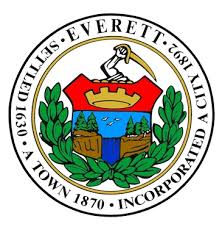 CITY OF EVERETTPurchasing Department484 Broadway, Room 14Everett, MA 02149July 31, 2023ADDENDUM 3 The city has learned that red cedar may be difficult to find currently.    With this information, we would like to change the wood species to for the fencing to “Locust”. 